ZWIĄZEK HARCERSTWA POLSKIEGOZWIĄZEK HARCERSTWA POLSKIEGOZWIĄZEK HARCERSTWA POLSKIEGOZWIĄZEK HARCERSTWA POLSKIEGOZWIĄZEK HARCERSTWA POLSKIEGOZWIĄZEK HARCERSTWA POLSKIEGOZWIĄZEK HARCERSTWA POLSKIEGOZWIĄZEK HARCERSTWA POLSKIEGOZWIĄZEK HARCERSTWA POLSKIEGOZWIĄZEK HARCERSTWA POLSKIEGOZWIĄZEK HARCERSTWA POLSKIEGOZWIĄZEK HARCERSTWA POLSKIEGOZWIĄZEK HARCERSTWA POLSKIEGOZWIĄZEK HARCERSTWA POLSKIEGOChorągiew Harcerzy wChorągiew Harcerzy wChorągiew Harcerzy wChorągiew Harcerzy w…………………………………………………………………………………………………………………………………………………………………………………………………………………………………………………………………………HufiecHufiecHufiecHufiec…………………………………………………………………………………………………………………………………………………………………………………………………………………………………………………………………………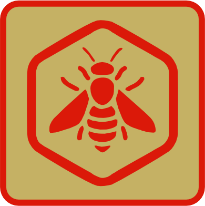 SPRAWNOŚĆ WĘDROWNICZA„PRZYKŁADOWA”SPRAWNOŚĆ WĘDROWNICZA„PRZYKŁADOWA”SPRAWNOŚĆ WĘDROWNICZA„PRZYKŁADOWA”SPRAWNOŚĆ WĘDROWNICZA„PRZYKŁADOWA”SPRAWNOŚĆ WĘDROWNICZA„PRZYKŁADOWA”SPRAWNOŚĆ WĘDROWNICZA„PRZYKŁADOWA”SPRAWNOŚĆ WĘDROWNICZA„PRZYKŁADOWA”SPRAWNOŚĆ WĘDROWNICZA„PRZYKŁADOWA”SPRAWNOŚĆ WĘDROWNICZA„PRZYKŁADOWA”SPRAWNOŚĆ WĘDROWNICZA„PRZYKŁADOWA”SPRAWNOŚĆ WĘDROWNICZA„PRZYKŁADOWA”SPRAWNOŚĆ WĘDROWNICZA„PRZYKŁADOWA”SPRAWNOŚĆ WĘDROWNICZA„PRZYKŁADOWA”SPRAWNOŚĆ WĘDROWNICZA„PRZYKŁADOWA”PROTOKÓŁ PRÓBY PROTOKÓŁ PRÓBY PROTOKÓŁ PRÓBY PROTOKÓŁ PRÓBY PROTOKÓŁ PRÓBY PROTOKÓŁ PRÓBY PROTOKÓŁ PRÓBY PROTOKÓŁ PRÓBY PROTOKÓŁ PRÓBY PROTOKÓŁ PRÓBY PROTOKÓŁ PRÓBY PROTOKÓŁ PRÓBY PROTOKÓŁ PRÓBY PROTOKÓŁ PRÓBY DruhDruhDruh…………………………………………………………..……………………………………………………………..……………………………………………………………..……………………………………………………………..……………………………………………………………..……………………………………………………………..……………………………………………………………..……………………………………………………………..……………………………………………………………..……………………………………………………………..……………………………………………………………..…Data urodzeniaData urodzeniaData urodzenia……………………………………………………………………………………StopieńStopieńStopieńStopień……………………….……………………….……………………….Przydział służbowyPrzydział służbowyPrzydział służbowy……………………………………………………………………………………FunkcjaFunkcjaFunkcjaFunkcja………………………..………………………..………………………..Jest dopuszczony do odbycia próby przed komisją HufcaJest dopuszczony do odbycia próby przed komisją HufcaJest dopuszczony do odbycia próby przed komisją HufcaJest dopuszczony do odbycia próby przed komisją HufcaJest dopuszczony do odbycia próby przed komisją HufcaJest dopuszczony do odbycia próby przed komisją HufcaJest dopuszczony do odbycia próby przed komisją HufcaJest dopuszczony do odbycia próby przed komisją HufcaJest dopuszczony do odbycia próby przed komisją HufcaJest dopuszczony do odbycia próby przed komisją HufcaJest dopuszczony do odbycia próby przed komisją HufcaJest dopuszczony do odbycia próby przed komisją Hufca………………………………Rzeczoznawca:Rzeczoznawca:………………………………………………………………………………………………………………………………………………………………………………………………………………………………………………………………………………………………………………………………………………………………………………………………………………………………………………………………………………………………………………………………………………………………………………………………………………………………………………………………………………………………………………………………………………………………………………………………………………………………E-mail:E-mail:Kwalifikacje:Kwalifikacje:DataData……………………….……………………….……………………….……………………….……………………….……….…………………………………….…………………………………….…………………………………….…………………………………….…………………………………….…………………………………….……………………………Podpis dopuszczającegoPodpis dopuszczającegoPodpis dopuszczającegoPodpis dopuszczającegoPodpis dopuszczającegoPodpis dopuszczającegoPodpis dopuszczającegoWymaganiaWymaganiaWymaganiaWymaganiaWymaganiaWymaganiaWymaganiaWymaganiaOcenaOcenaOcenaOcenaOcenaPodpis i dataPIERWSZE.DRUGIETRZECIE……………..……………...PIERWSZE.DRUGIETRZECIE……………..……………...PIERWSZE.DRUGIETRZECIE……………..……………...PIERWSZE.DRUGIETRZECIE……………..……………...PIERWSZE.DRUGIETRZECIE……………..……………...PIERWSZE.DRUGIETRZECIE……………..……………...PIERWSZE.DRUGIETRZECIE……………..……………...PIERWSZE.DRUGIETRZECIE……………..……………...Do wypełnienia przez przewodniczącego komisjiDo wypełnienia przez przewodniczącego komisjiDo wypełnienia przez przewodniczącego komisjiDo wypełnienia przez przewodniczącego komisjiDo wypełnienia przez przewodniczącego komisjiDo wypełnienia przez przewodniczącego komisjiDo wypełnienia przez przewodniczącego komisjiDo wypełnienia przez przewodniczącego komisjiDo wypełnienia przez przewodniczącego komisjiDo wypełnienia przez przewodniczącego komisjiDo wypełnienia przez przewodniczącego komisjiDo wypełnienia przez przewodniczącego komisjiDo wypełnienia przez przewodniczącego komisjiDo wypełnienia przez przewodniczącego komisjiDo Hufcowego Hufca HarcerzyDo Hufcowego Hufca HarcerzyDo Hufcowego Hufca HarcerzyDo Hufcowego Hufca HarcerzyDo Hufcowego Hufca Harcerzy………………………………………………………………………………………………………………………………………………………………………………………………………………………………………………………………………………………………………………………………………………………………………………………………………………………………………………Na podstawie odbytej próby z wynikiemNa podstawie odbytej próby z wynikiemNa podstawie odbytej próby z wynikiemNa podstawie odbytej próby z wynikiemNa podstawie odbytej próby z wynikiemNa podstawie odbytej próby z wynikiemNa podstawie odbytej próby z wynikiem…………………………………….…………………………………….…………………………………….…………………………………….…………………………………….…………………………………….…………………………………….Proszę o przyznanie sprawności wędrowniczejProszę o przyznanie sprawności wędrowniczejProszę o przyznanie sprawności wędrowniczejProszę o przyznanie sprawności wędrowniczejProszę o przyznanie sprawności wędrowniczejProszę o przyznanie sprawności wędrowniczejProszę o przyznanie sprawności wędrowniczejProszę o przyznanie sprawności wędrowniczejProszę o przyznanie sprawności wędrowniczejPRZYKŁADOWAPRZYKŁADOWAPRZYKŁADOWAPRZYKŁADOWAPRZYKŁADOWADruhowi…………………………………………………………………….…………………………………………………………………….…………………………………………………………………….…………………………………………………………………….…………………………………………………………………….…………………………………………………………………….…………………………………………………………………….…………………………………………………………………….…………………………………………………………………….…………………………………………………………………….…………………………………………………………………….…………………………………………………………………….…………………………………………………………………….Data……………………….……………………….……………………….……………………….……………………….………………………………………...………………………………………...………………………………………...………………………………………...………………………………………...………………………………………...………………………………………...………………………………………...Podpis przewodniczącego komisjiPodpis przewodniczącego komisjiPodpis przewodniczącego komisjiPodpis przewodniczącego komisjiPodpis przewodniczącego komisjiPodpis przewodniczącego komisjiPodpis przewodniczącego komisjiPodpis przewodniczącego komisjiSprawność przyznano Rozkazem Hufca L………Sprawność przyznano Rozkazem Hufca L………Sprawność przyznano Rozkazem Hufca L………Sprawność przyznano Rozkazem Hufca L………Sprawność przyznano Rozkazem Hufca L………Sprawność przyznano Rozkazem Hufca L………Sprawność przyznano Rozkazem Hufca L………Sprawność przyznano Rozkazem Hufca L………Sprawność przyznano Rozkazem Hufca L………Sprawność przyznano Rozkazem Hufca L………z dniaz dnia..……………....……………..Data……………………….……………………….……………………….……………………….……………………….………………………………………...………………………………………...………………………………………...………………………………………...………………………………………...………………………………………...………………………………………...………………………………………...Podpis hufcowegoPodpis hufcowegoPodpis hufcowegoPodpis hufcowegoPodpis hufcowegoPodpis hufcowegoPodpis hufcowegoPodpis hufcowego